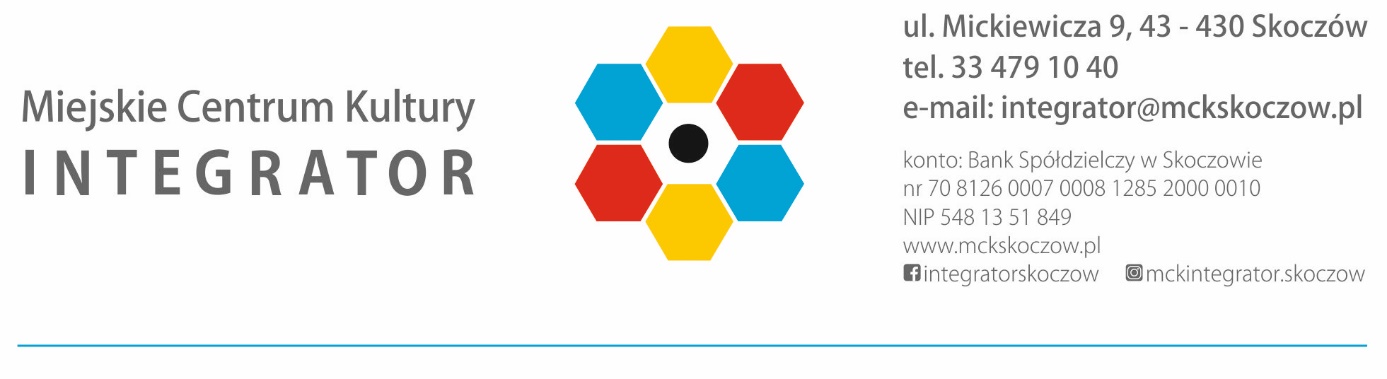 Załącznik nr 1 Oświadczam, iż zapoznałem (-am) się z regulaminem gry miejskiej                                                      SKOK NA MUZEM MORCINKA i akceptuję jego warunki*. Przystępuję do gry. *Dane osobowe, ujęte w niniejszym zgłoszeniu, są gromadzone w siedzibie Miejskie Centrum Kultury „Integrator” w Skoczowie i podlegają ochronie zgodnie z ogólnym obowiązkiem informacyjnym – RODO obowiązującym w MCK „Integrator”,                                                                              zob.: http://mckskoczow.pl/podstrona,1,o-nas.html).FORMULARZ ZGŁOSZENIOWYRODZINNA GRA MIEJSKASKOK NA MUZEUM MORCINKASKOCZOWSKA NOC MUZEÓW 2021NAZWA ZESPOŁU:IMIONA I NAZWISKAORAZ PODPISY CZŁONKÓW ZESPOŁU:NUMER TEL.                    DO JEDNEGO Z CZŁONKÓW ZESPOŁU:ADRES E-MAIL: